Резюме президента ДОО «Радуга»Фото 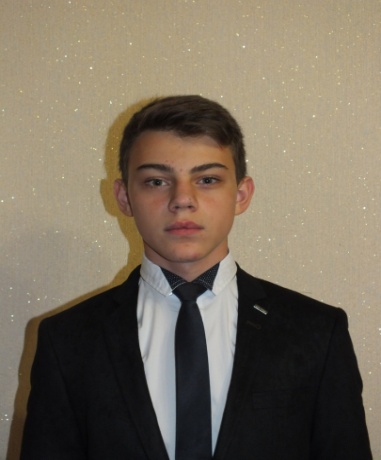 ФамилияМиновИмяМаксимОтчествоАлександровичДата рождения07.10.1999г.Место учебы (полное название и точный почтовый адрес с индексом)Муниципальное бюджетноеобщеобразовательное учреждениесредняя общеобразовательнаяшкола № 15 города Невинномысска(МБОУ СОШ №15)Северная, ул., д.14, г. НевинномысскСтавропольский край, 357114Класс (курс)11 классТелефон образовательного учреждения (с кодом) (86554) 5-81-25E-mail образовательного учрежденияnev_sh_15@mail.ruОпыт общественной деятельности (с указанием организации, движения, учреждения и выполняемой работы в хронологическом порядке, начиная с последней):- время работы в этой организации:- наименование учреждения, организации- выполняемая общественная работапрезидент ДОО «Радуга»  МБОУ СОШ  № 15  с  2015 уч. года